Результати олімпіади з математики серед 2-х класівІ місце- Тімофєєв Тімур 2- А кл.- 13 б.ІІ місце–Мироненко Назар 2- А кл.– 8б.               Хоменко Іван 2- Б кл. – 8б.ІІІ місце–Стоянова Поліна 2- Г кл.–7,5б.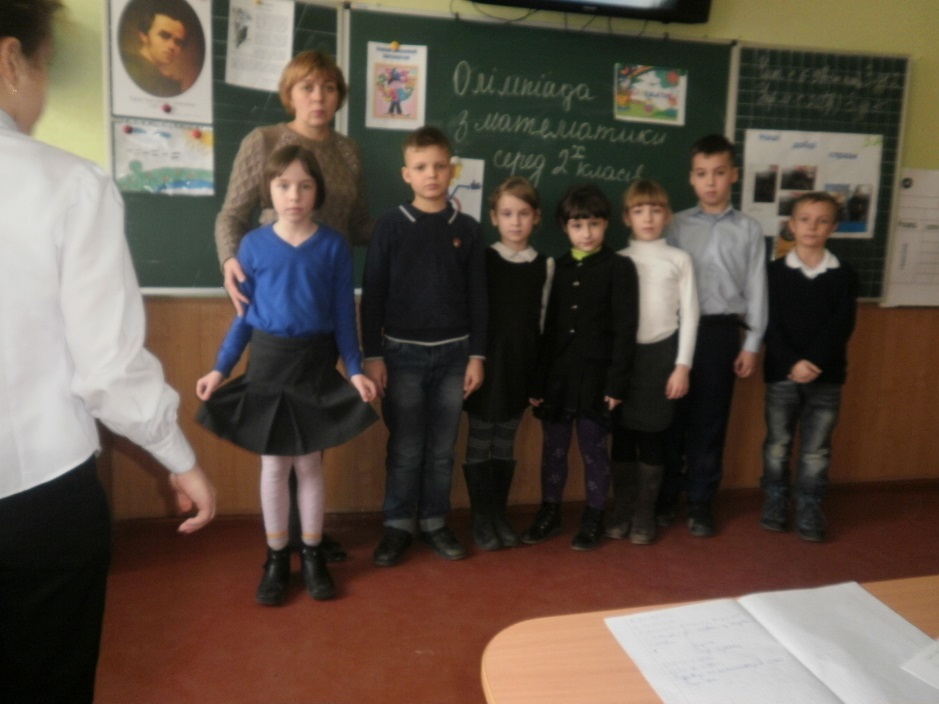 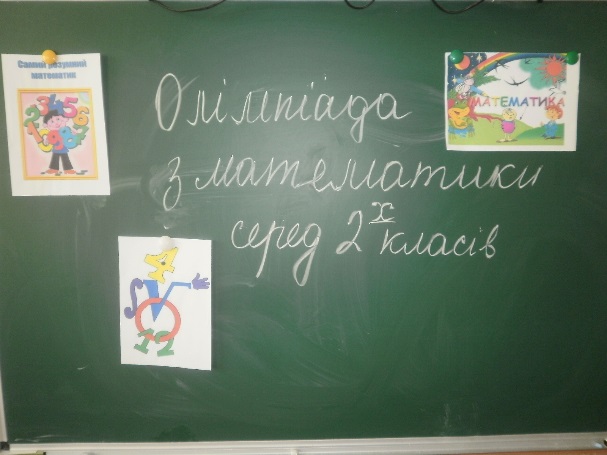 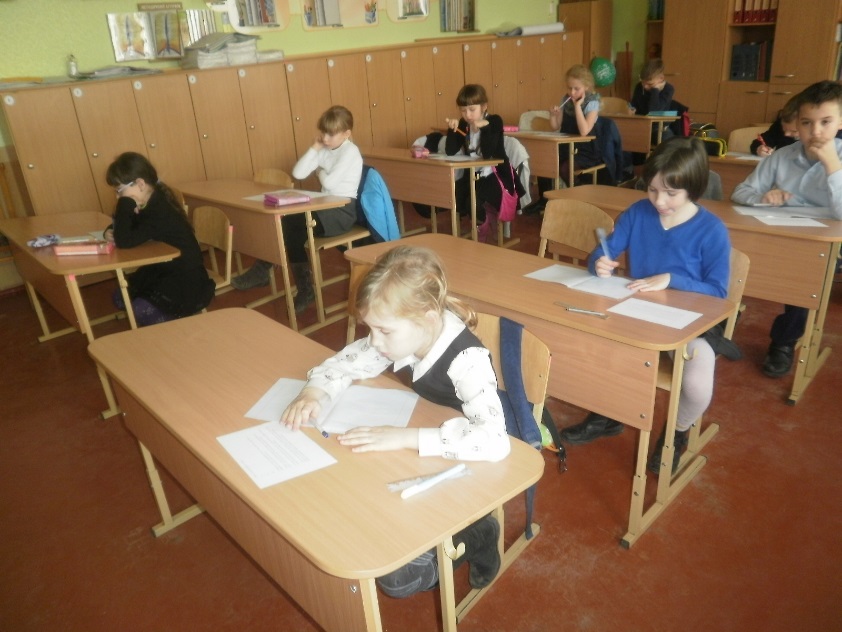 